AFCP para la AMNT-16, Hammamet (Túnez) – 24 de octubre a 3 de noviembre de 2016Estados Miembros que respaldan las propuestas (22): Argelia, Benin, Burundi, Camerún, República Centroafricana, Côte d’Ivoire, Egipto, Ghana, Guinea, Kenya, Malí, Mozambique, Níger, Nigeria, Senegal, República Sudafricana, Sudán, Tanzanía, Chad, Togo, Túnez, Zimbabwe.______________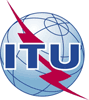 Asamblea Mundial de Normalización de las Telecomunicaciones (AMNT-16)Hammamet, 25 de octubre - 3 de noviembre de 2016Asamblea Mundial de Normalización de las Telecomunicaciones (AMNT-16)Hammamet, 25 de octubre - 3 de noviembre de 2016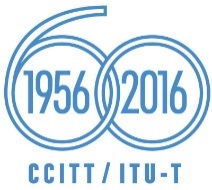 SESIÓN PLENARIASESIÓN PLENARIADocumento 42-SDocumento 42-S29 de septiembre de 201629 de septiembre de 2016Original: inglésOriginal: inglésAdministraciones de la Unión Africana de TelecomunicacionesAdministraciones de la Unión Africana de TelecomunicacionesAdministraciones de la Unión Africana de TelecomunicacionesAdministraciones de la Unión Africana de TelecomunicacionesPROPUESTAS COMUNES AFRICANAS PARA LOS 
TRABAJOS DE LA ASAMBLEA PROPUESTAS COMUNES AFRICANAS PARA LOS 
TRABAJOS DE LA ASAMBLEA PROPUESTAS COMUNES AFRICANAS PARA LOS 
TRABAJOS DE LA ASAMBLEA PROPUESTAS COMUNES AFRICANAS PARA LOS 
TRABAJOS DE LA ASAMBLEA Resumen:AFCPC42,ADDAFCP Nr.Descripción 1AFCP/BNUEVA RESOLUCIÓN Evaluación de la implementación de las Resoluciones de la AMNT12AFCP/1MOD Resolución 1Esta contribución presenta un reducido número de revisiones que afectan a algunas cláusulas de la Resolución 1 del Reglamento Interno del Sector de Normalización de las Telecomunicaciones (UIT-T), que están destinadas a facilitar la creación de los recursos necesarios para fortalecer las funcionalidades del UIT-T. 2AFCP/11MOD Resolución 11 La Resolución 11 revisada refleja los principios para la mejora de los servicios bancarios alternativos, y África propone que se examinen las cuestiones que aborda. 3AFCP/18MOD Resolución 18Las revisiones propuestas a la Resolución 18 contemplan la integración del texto de la Resolución 57 respecto de la coordinación entre las tres Oficinas de la UIT con miras a reforzar esa coordinación y aplicar el procedimiento de asignación de tareas a sus Comisiones de Estudio de manera coordinada. 4AFCP/29MOD Resolución 29Esta revisión tiene en cuenta los cambios importantes que han tenido lugar en las redes de telecomunicaciones y las modalidades de la prestación de servicios en esas redes, en especial a través de las fronteras internacionales.5AFCP/31MOD Resolución 31Esta contribución propone que se estudie la posibilidad de la exención permanente de las contribuciones financieras para los miembros Asociados y las Instituciones Académicas de países en desarrollo que no obtienen beneficios. 6AFCP/32MOD Resolución 32En la Resolución 32 revisada, África propone que se consideren mejoras en los métodos de trabajo electrónico (EWM). 7AFCP/57SUP Resolución 57Se propone suprimir esta Resolución e integrar su texto en la Resolución18 respecto de la coordinación entre las tres Oficinas de la UIT con miras a reforzar esa coordinación y aplicar el procedimiento de asignación de tareas a sus Comisiones de Estudio de manera coordinada. 8AFCP/69MOD Resolución 69La revisión de esta Resolución hace hincapié en la prevención de prácticas relativas a medidas discriminatorias no justificadas, como bloquear el acceso de algunos Estados Miembros a ciertos recursos de la Internet pública, así como a servicios e instalaciones de TIC. 9AFCP/72MOD Resolución 72Esta revisión propone alentar la cooperación de las tres Oficinas de la UIT y la cooperación entre la Comisión de Estudio 5 del UIT-T y las correspondientes Comisiones de Estudio del UIT-R, así como con otros órganos externos, en relación con asuntos relativos a la exposición de las personas a los campos electromagnéticos (EMF), y sensibilizar a la población.10AFCP/76MOD Resolución 76Esta revisión considera la posibilidad de aplicar programas de C+I en los países en desarrollo y crear laboratorios (o centros) subregionales para realizar pruebas de conformidad con objeto de preparar la introducción de la Marca UIT-T.11AFCP/SG3En esta contribución se invita a la AMNT-16 a aprobar cinco Recomendaciones determinadas por la Comisión de Estudio 3 del UIT-T:1	establecimiento e interconexión de puntos de intercambio regionales para reducir los costos de la conectividad Internet internacional; 2	aspectos internacionales del servicio universal;3	Recomendación D.271 revisada sobre los principios de contabilidad de costos para las NGN; 4	principios metodológicos para determinar los costos de la itinerancia internacional; 5	principios para la determinación de los mercados pertinentes y la identificación de los operadores con capacidad significativa para influir en el mercado (SMP). 